              VANCOUVER & LOWER MAINLAND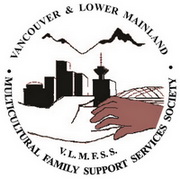                                                MULTICULTURAL FAMILY SUPPORT SERVICES SOCIETY                  SHASHI ASSANAND BURSARY                                               Application FormNAME:      ________________________________________________________________________                         First			Middle			     LastADDRESS: _______________________________________________________________________                       Apt. No.                Street                   City                    Province                   Postal CodeCONTACT: ________________________________________________________________________                     Home Phone                      Cell No                              Email AddressDATE OF BIRTH: ______________		COUNTRY OF ORIGIN:________________________YEAR OF YOUR OR YOUR FAMILY ARRIVAL IN CANADA:__________________________________EMPLOYMENT:   Mother;______________________________________                             Father:_______________________________________FAMILY ANNUAL INCOME (please attach income tax assessments): ___________________________	Mother:________________________Father:________________________NAME AND ADDRESS OF YOUR PRESENT SCHOOL:____________________________________________________________________________________________________________________________PROGRAM/STUDIES YOU WISH TO PURSUE:______________________________________________POST-SECONDARY PROGRAM COMMENCEMENT YEAR/DATE:______________    (Attach Letter of Acceptance to the program)SHARE YOUR STORY IN NOT MORE THAN 500 WORDS ABOUT YOUR INDIVIDUAL AND FAMILY EXPERIENCES IN CANADIAN LIFE, HOW YOU IMPACTED THE LIFE OF OTHERS IN YOUR COMMUNITY AND YOUR PLANS FOR THE FUTURE. Attach two references one from the school and one from a Community organization (see eligibility criteria in the Shashi Assanand Bursary information document) for details. DEADLINE FOR APPLICATIONS IS MAY 15th, 2022. 